О проведении ярмарок с участием местных сельхозпроизводителей на территории города Канска Красноярского края  в 2015 годуВ соответствии с Федеральным законом от 28.12.2009 № 381-ФЗ «Об основах государственного регулирования торговой деятельности в Российской Федерации», Указом Президента РФ от 29.01.1992 № 65 «О свободе торговли», постановлением Правительства Красноярского края от 11.07.2011 № 403-п «Об установлении порядка организации на территории Красноярского края ярмарок и продажи товаров (выполнения работ, оказания услуг) на них и требований к организации продажи (в том числе товаров, подлежащих продаже на ярмарках соответствующих типов и включению в соответствующий перечень) и выполнения работ, оказания услуг на ярмарках на территории Красноярского края», в целях развития прямых каналов товародвижения, повышения их доступности для населения, формирования конкурентной среды и оказания поддержки сельскохозяйственным товаропроизводителям, руководствуясь статьями 30, 35 Устава города Канска ПОСТАНОВЛЯЮ:1. Утвердить график проведения ярмарок с участием местных сельхозпроизводителей на территории города Канска Красноярского края в 2015году, согласно приложения № 1 к настоящему постановлению.2. Утвердить план мероприятий по организации ярмарок с участием местных сельхозпроизводителей на территории города Канска Красноярского края в 2015году, согласно приложения № 2 к настоящему постановлению.3. Утвердить порядок организации проведения ярмарок с участием местных сельхозпроизводителей на территории города Канска Красноярского края в 2015году, согласно приложения № 3 к настоящему постановлению.4.  Ведущему специалисту Отдела культуры администрации г. Канска (Д.С. Чечекина) опубликовать настоящее постановление в газете «Официальный Канск» и разместить на официальном сайте муниципального образования город Канск в сети Интернет.5. Контроль за выполнением настоящего постановления возложить на заместителя главы города по экономике и финансам Н.В. Кадач.6.  Постановление вступает в силу со дня опубликования.Главы города Канска                                                                                  Н.Н. Качан                                                                              Приложение №1                                                                             к постановлению                                                                                               администрации г. Канска                                                                                          от 13.04. 2015 №  583График проведения ярмарок с участием местных сельхозпроизводителей на территории города Канска Красноярского края в 2015годуНачальник отдела экономического                                                           С.В. Юшинаразвития и муниципального заказаадминистрации г. Канска                                                                             Приложение № 2                                                                             к постановлению                                                                                               администрации г. Канска                                                                                          от 13.04. 2015 №  583План мероприятий по организации ярмарок с участием местных сельхозпроизводителей на территории города Канска Красноярского края в 2015году                                                                             Приложение № 3                                                                             к постановлению                                                                                               администрации г. Канска                                                                                          от 13.04. 2015 №  583Порядок организации проведения ярмарок с участием местных сельхозпроизводителей на территории города Канска Красноярского края в 2015году1. Ярмарки с участием местных сельхозпроизводителей проводятся ежемесячно в сроки, месте и по режиму работы в соответствии с приложением  № 1 к настоящему постановлению.2. Торговые места на ярмарке предоставляются юридическим лицам, индивидуальным предпринимателям, а также гражданам (в том числе гражданам - главам крестьянских (фермерских) хозяйств, членам таких хозяйств, гражданам, ведущим личные подсобные хозяйства или занимающимся садоводством, огородничеством, животноводством) (далее - участники ярмарки).3. Торговля на ярмарках осуществляется с торговых мест (прилавков, лотков), в том числе с автотранспортных средств, с применением передвижных средств развозной и разносной торговли.4. Предоставление мест на ярмарках осуществляется бесплатно. 5. Регистрация участников ярмарки осуществляется отделом экономического развития и муниципального заказа администрации г. Канска по адресу: г. Канск, ул. Ленина, д.4/1, каб.509, ежедневно с 8-00 до 17-00 часов, пятница с 8-00 до 16-00 часов, перерыв на обед с 12-00 до 13-00 часов, предвыходные и предпраздничные дни с 8-00 до 16-00 часов. Суббота, воскресенье- выходные дни. 6. Участники ярмарки обеспечивают надлежащие условия для приемки, хранения, продажи товаров, в том числе:6.1. наличие у лиц, непосредственно осуществляющих продажу товаров на ярмарке, личных нагрудных карточек с указанием сведений об участнике ярмарки, а в случае реализации пищевых продуктов наличие личной медицинской книжки установленного образца с отметкой о прохождении медосмотра;6.2. наличие  на торговом месте, в том числе на автотранспортном средстве вывески с указанием фирменного наименования (наименования) участника ярмарки, места его нахождения (адрес) и режима работы;6.3. наличие наглядной и достоверной информации о товарах и их изготовителях;6.4. наличие ценников на товар;6.5.  наличие сертификатов или деклараций о соответствии либо их копий, заверенных в установленном порядке, товарно-сопроводительных документов, ветеринарных сопроводительных документов на реализуемые товары;6.6.наличие документов, предусмотренных нормативными правовыми актами, регулирующими торговую деятельность;6.7. наличие подтоварников для складирования товаров;6.8 наличие специализированного холодильного оборудования для продажи товаров, требующих определенных условий хранения;6.9. наличие весоизмерительного оборудования при продаже весовых товаров и другого измерительного оборудования, прошедшего поверку в установленном порядке в органах Государственной метрологической службы и имеющего оттиски поверенных клейм;  6.10. соблюдение требований санитарно-эпидемиологического, противопожарного, ветеринарного законодательства, правил продажи отдельных видов товаров.7. Контроль за соблюдением требований к организации продажи товаров на ярмарках, организованных на территории города Канска Красноярского края, осуществляется уполномоченными государственными органами в пределах их компетенции.Начальник отдела экономического                                                           С.В. Юшинаразвития и муниципального заказаадминистрации г. Канска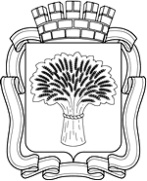 Российская ФедерацияАдминистрация города Канска
Красноярского краяПОСТАНОВЛЕНИЕРоссийская ФедерацияАдминистрация города Канска
Красноярского краяПОСТАНОВЛЕНИЕРоссийская ФедерацияАдминистрация города Канска
Красноярского краяПОСТАНОВЛЕНИЕРоссийская ФедерацияАдминистрация города Канска
Красноярского краяПОСТАНОВЛЕНИЕ13.04.2015 г.№583Дата и время проведенияярмаркиМесто проведенияярмарки18.04.2015г. с 10-00 до 15-00 часовПлощадка перед Центральным универмагом, ул. Московская, 5523.05.2015г. с 10-00 до 15-00 часовПлощадка перед Центральным универмагом, ул. Московская, 5520.06.2015г. с 10-00 до 15-00 часовПлощадка перед Центральным универмагом, ул. Московская, 5518.07.2015г. с 10-00 до 15-00 часовПлощадка перед Центральным универмагом, ул. Московская, 5522.08.2015г. с 10-00 до 15-00 часовПлощадка перед Центральным универмагом, ул. Московская, 5519.09. 2015г. с 10-00 до 15-00 часовПлощадка перед Центральным универмагом, ул. Московская, 5517.10.2014г. с 10-00 до 15-00 часовПлощадка перед Центральным универмагом, ул. Московская, 5521.11.2015г. с 10-00 до 15-00 часовПлощадка перед Центральным универмагом, ул. Московская, 55№ п/пНаименование мероприятияОтветственный1.Организация проведения ярмарок в 2015 году в соответствии с графиком проведения ярмарок с участием местных сельхозпроизводителей (приложение № 1 к настоящему постановлению)Администрация г. Канска (Н.В. Кадач)Отдел экономического развития и муниципального заказа администрации г. Канска (С.В. Юшина)2.Привлечение к участию в ярмарках предприятий пищевой, перерабатывающей промышленности, сельскохозяйственных товаропроизводителей, предприятий малого и среднего бизнеса, организаций потребительского рынка, садоводов города и районаАдминистрация г. Канска (Н.В. Кадач)Отдел экономического развития и муниципального заказа  администрации г. Канска (С.В. Юшина)3.Организация регистрации участников ярмаркиАдминистрация г. Канска (Н.В. Кадач)Отдел экономического развития и муниципального заказа администрации г. Канска (С.В. Юшина)4.Организация установки мусорных контейнеров и уборки территории в местах проведении ярмарок после завершения мероприятияКанское МУП ТС и СО (Шестов В.А.)5.Организация охраны правопорядка и общественной безопасности в месте проведения ярмарокМО МВД России «Канский» (Н.В. Банин)6.Оказание содействия участникам ярмарок в размещении автотранспортных средств  и обеспечение безопасности дорожного движения в  месте проведения ярмарокОГИБДД МВД России «Канский» (Туровский А.Р)7.Обеспечение мер по соблюдению требований действующего законодательства к качеству и безопасности реализуемой продукции.Территориальный отдел в г. Канске управления Федеральной службы по надзору в сфере защиты прав потребителей и благополучия человека по Красноярскому краю (Н.П Безгодов)8.Организация проведения ветеринарно- санитарной экпертизы продукции и  принятия мер по осуществлению ветеринарного контроляМежрайонный отдел по ветеринарному и фитосанитарному надзору по Восточной группе районов Управления по Красноярскому краю Россельхознадзора (Е.В. Кашицына)9.Информирование жителей города  и предприятий пищевой, перерабатывающей промышленности, сельскохозяйственных товаропроизводителей, предприятий малого и среднего бизнеса, организаций потребительского рынка, садоводов города и района о дате,  режиме работы и месте проведения ярмарок на официальном сайте муниципального образования город Канск в сети Интернет и в газете «Официальный Канск» не менее чем за 5 календарных дней до даты начала проведения ярмарокВедущий специалист Отдела культуры администрации г. Канска (Д.С. Чечекина)10.Обследование места проведения ярмарок на предмет наличия бесхозных посторонних предметов, вызывающих опасения возникновения ситуаций угрозы безопасности населенияМКУ «Управление по делам ГО и ЧС администрации г. Канска»  (В.И.Орлов) 11.Обеспечение пожарной безопасности во время проведения ярмарок. ФГКУ «10 отряд ФПС по Красноярскому краю» (С.Н. Железнов)